Huisstijl:Lettertype voor alle communicatie: Calibri 11Handtekening:In de handtekening is je mobiel optioneel….Met vriendelijke groet,NaamFunctie  Locatie Ichthus College KampenAanwezig: 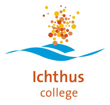 
T  telefoonnummer  |  M  mobiel  |  E  emailadres  |  W  www.ichthuskampen.nl B  Adres Kampen  
